Slezan tour - Mistrovství SAC ČR 2019 v silničním závodě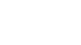 Důležité:POZOR – do závodu je nutné se registrovat a zaplatit startovné předem nejpozději do 15.7.2019, informace najdete na webových stránkách závodu http://www.saccr.cz/silnicni-zavod/. Při platbě uveďte jako variabilní symbol své rodné číslo.Pokud bude registrace provedena na místě, bude stát 450,- Kč. Závodník dostane při prezentaci čip a startovní číslo. V případě účasti na sobotní časovce jednotlivců i v nedělním silničním závodě dostane závodník na každý závod stejný čip. Čip se připevňuje páskou k přední vidlici kola a bude zálohován částkou 200,-Kč.Doprovodná vozidla: JSOU POVOLENA. Doprovodné vozidlo nesmí narušit chod závodů a musí dbát pokynů pořadatele, do závodu bude vpuštěno pouze doprovodné vozidlo, které bude nahlášeno u prezentace závodu, kde obdrží pořadové číslo oproti poplatku 100,- Kč.Organizační doplněk:Závodník, který závod nedokončí je povinen tuto skutečnost nahlásit v prostoru startu nebo případně řediteli závodu SMS zprávou. Závodník je povinen vrátit v prostoru startu závodu čip.Různé:V rámci podpisu Startovní listiny se závodník zavazuje, že v průběhu závodu bude dodržovat pravidla provozu na pozemních komunikacích upravená zákonem č. 361/2000 Sb., o provozu na pozemních komunikacích, ve znění pozdějších předpisů, a prováděcími předpisy k zákonu. Závodu se zúčastní v cyklistické přilbě. Je si vědom, že je povinen dodržovat pokyny policistů a dalších osob, které během závodu řídí provoz na pozemních komunikacích. Závodu se účastní na vlastní odpovědnost a nebezpečí.Závod se jede za běžného silničního provozu, každý účastník je povinen dodržovat pravidla provozu na pozemních komunikacích (Zákon č. 361/2000 Sb. o provozu na pozemních komunikacích ve znění zákonů č. 60/2001 Sb.,478/2001 Sb., 62/2002 Sb., 311/2002 Sb., 320/2002 Sb., 436/2003 Sb., 53/2004 Sb. (od 1. 4. 2004) + Vyhláška č. 30/2001 Sb. (dopravní značky) aktualizované znění (od 1. 5. 2004) a pokyny pořadatelůPořadatel neručí za škody závodníkům vzniklé ani jimi způsobenéVšichni závodníci jsou povinni předložit při prezentaci svou platnou amatérskou licenciÚčastníci startují na vlastní nebezpečíCyklistické přilby jsou POVINNÉV případě pádu (zranění) informujte ředitele závodu co nejdříve (ještě v den konání závodu) z důvodu hlášení pojistné události. Na závod se vztahuje smlouva o pojištění třetí osoby SAC ČR při závodech, jak na majetek, tak i úraz s následnou nemocenskou. Pojištění se taktéž vztahuje na úraz závodníka během závodu s následnou nemocenskou.Upozornění:VŠICHNI ZÁVODNÍCI se musí dostavit do prostoru startu 5 minut před startem své kategorie, z důvodů vyslechnutí informací o závodu.Pořadí:Kategorií A, B, C, D, E, F, J, Ž a V bude určeno na základě čipové technologie v cíli závodů a zápisů delegovaných rozhodčích.Podávání protestů:protest je nutné předat písemnou formou hlavnímu rozhodčímuprotest je nutné předat maximálně do 20 minut od vyhlášení oficiálních výsledkůprotest se předává se zálohou 100,-Kčprotest řeší hlavní rozhodčí a ředitel závodu ve spolupráci s přítomnými členy VV SAC ČRv případě neschválení protestu propadá záloha pořadateli závoduve výjimečných případech (fotodokumentace) má ředitel závodu právo ve spolupráci s VV SAC ČR potrestat cyklistu, jenž se provinil proti pravidlům závodu dodatečně, tedy na základě předané fotodokumentaceMapa závodu: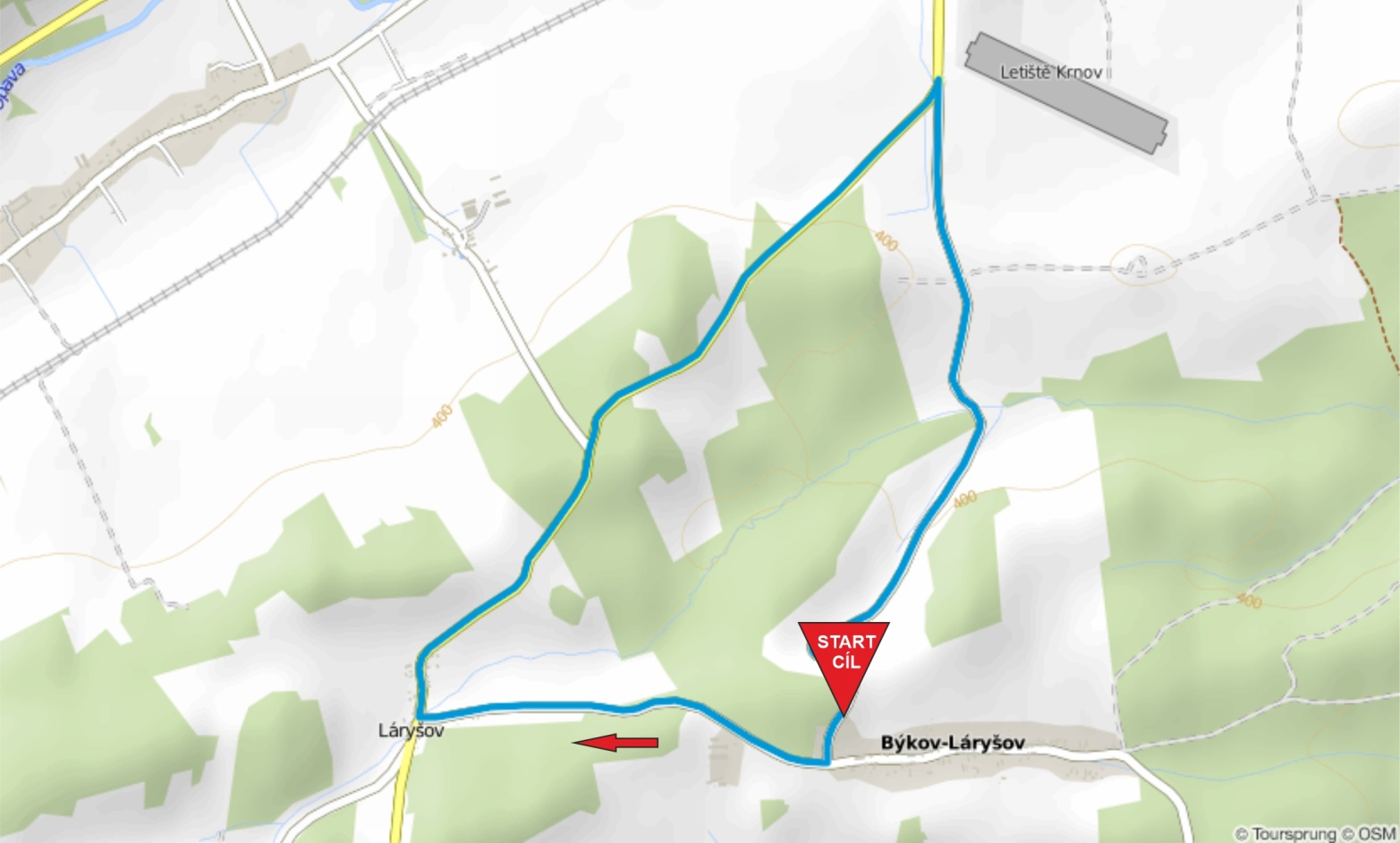 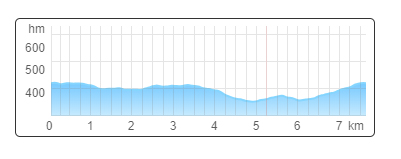 Partneři: 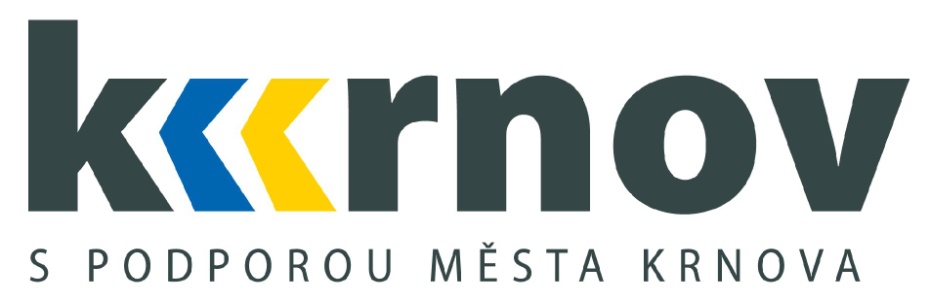 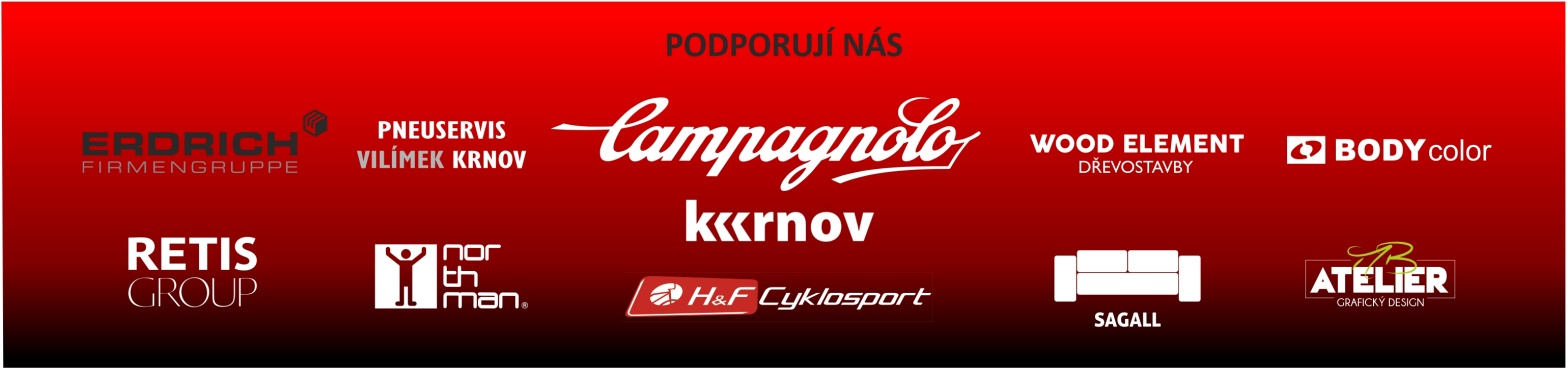 Typ závoduSilniční závod, mistrovství SAC ČR 2019Pořadatel závoduCyklistický oddíl TJ Lokomotiva Krnov, Město KrnovŘeditel závoduPetr SekaninaTelefon na ředitele závodu606 347 085E-mail na ředitele závodusekanina@spgs-szs.czTermín konání závoduNeděle 21. 7. 2019 PřihlášeníPOZOR – do závodu je nutné se registrovat předem nejpozději do 15. 7. 2019 na této oficiální adrese SAC ČR = http://www.saccr.cz/prihlaska/  Místo prezentaceFotbalové hřiště Býkov, v případě účasti na sobotní časovce jednotlivců i v nedělním silničním závodě dostane závodník na každý závod stejný čip. Čip se připevňuje páskou k přední vidlici kola a bude zálohován částkou 200,-Kč.Čas zahájení prezentaceV sobotu 20. 7. 2019 od 9:00 hodin do 18:00 hodin V neděli 21. 7. 2018 od 7:30 hodinČas ukončení prezentaceV neděli 21.7. 2019  do 8:20 (J, D), do 9:30 hodin (kat. E, F, Ž, V), do 12:00 hodin (kat. C), do 14:00 hodin (kat. B, A)Místo startu závoduObec Býkov u KrnovaČas startu závodu8:30 hodin (kat. J, D), 10:20 hodin (kat. F,  E, Ž, V), 12:20 hodin (kat. C), 14:30 hodin (kat. B) a 16:30 hodin (kat. A)Místo cíle závoduObec BýkovTrasa závoduokruh: Býkov. – Laryšov – Krnov letiště – Býkov (délka okruhu 7,5 km, převýšení 122 m)Celková délka pro kategorie A+B+C11 okruhů = celkem 82,5 kmCelková délka pro kategorii D+E+F+J+Ž+V8 okruhů = celkem 60 kmVýše startovného pro členy SACV rámci registrace předem 300,- Kč / na místě 450,- Kč  Závod je vypsán i pro příchozíNEKategorieA, B, C, D, E, F, J, Ž, VZávod je povolen a uspořádánZa plného silničního provozu, okruh zajištěn pořadatelskou službouDoporučení a popis chování v rámci závoduÚčastníci musí dodržovat pravidla silničního provozu, zejména dodržovat jízdu při pravém okraji vozovky, v nepřehledných úsecích, zejména ve sjezdech doporučujeme závodit opatrně. Každý bude před závodem poučen a toto potvrdí podpisem při prezentaci!!Místo vyhlášení výsledkůV prostoru startu (fotbalové hřiště v Býkově)Čas vyhlášení výsledků30 minut po dojezdu posledního závodníka do cíle závoduVyhlášení1.- 3. místo v kategorii A, B, C, D, E, F, J, Ž, V. Vítězové jednotlivých kategorií budou vyhlášeni jako mistři SAC ČR v silničním závodě a získají dres určený pro mistra na rok 2019.Odkaz na webové stránky závoduhttp://www.saccr.cz/silnicni-zavod/  